Secondary Subject Networks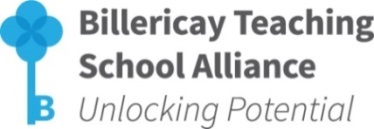 MULTIPLE ATTENDEE BOOKING FORM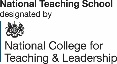 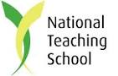 Continued…….Note:  Networks cost £50 per school per academic year. Schools can send as many teaching staff to as many of the networks as they wish for this £50 fee.Billericay TSA members – networks are FREE as they are included in their annual membership fee.  For further information on the benefits of becoming a member, visit http://www.billericayteachingschoolalliance.com/tsa-membership/ For further information please contact: Beverley Seedsman, Billericay TSA Administrator, The Billericay School, School Road, Billericay, Essex, CM12 9LH T: 01277 314430 E: bseedsman@billericayschool.com  School NameNetwork SubjectDelegatePositionDelegate Email Address:Exam BoardDate & Venue of MeetingART26 June 2019MoulshamENGLISH26 June 2019BillericayBUSINESS / ECON26 June 2019MoulshamGEOGRAPHY3 July 2019MayflowerHISTORY26 June 2019Brentwood UrsulineMFL26 June 2019BillericayMUSIC2 July 2019FitzwimarcFILM18 June 2019BromfordsMEDIA26 June 2019Great BaddowDRAMA26 June 2019BillericayRE26 June 2019Brentwood CountySOCIOLOGY26 June 2019Brentwood CountyPSYCHOLOGY26 June 2019Brentwood CountyMATHS26 June 2019BillericayDT & VOC26 June 2019BillericayPSHE26 June 2019BillericaySCIENCE3 July 2019Mayflower